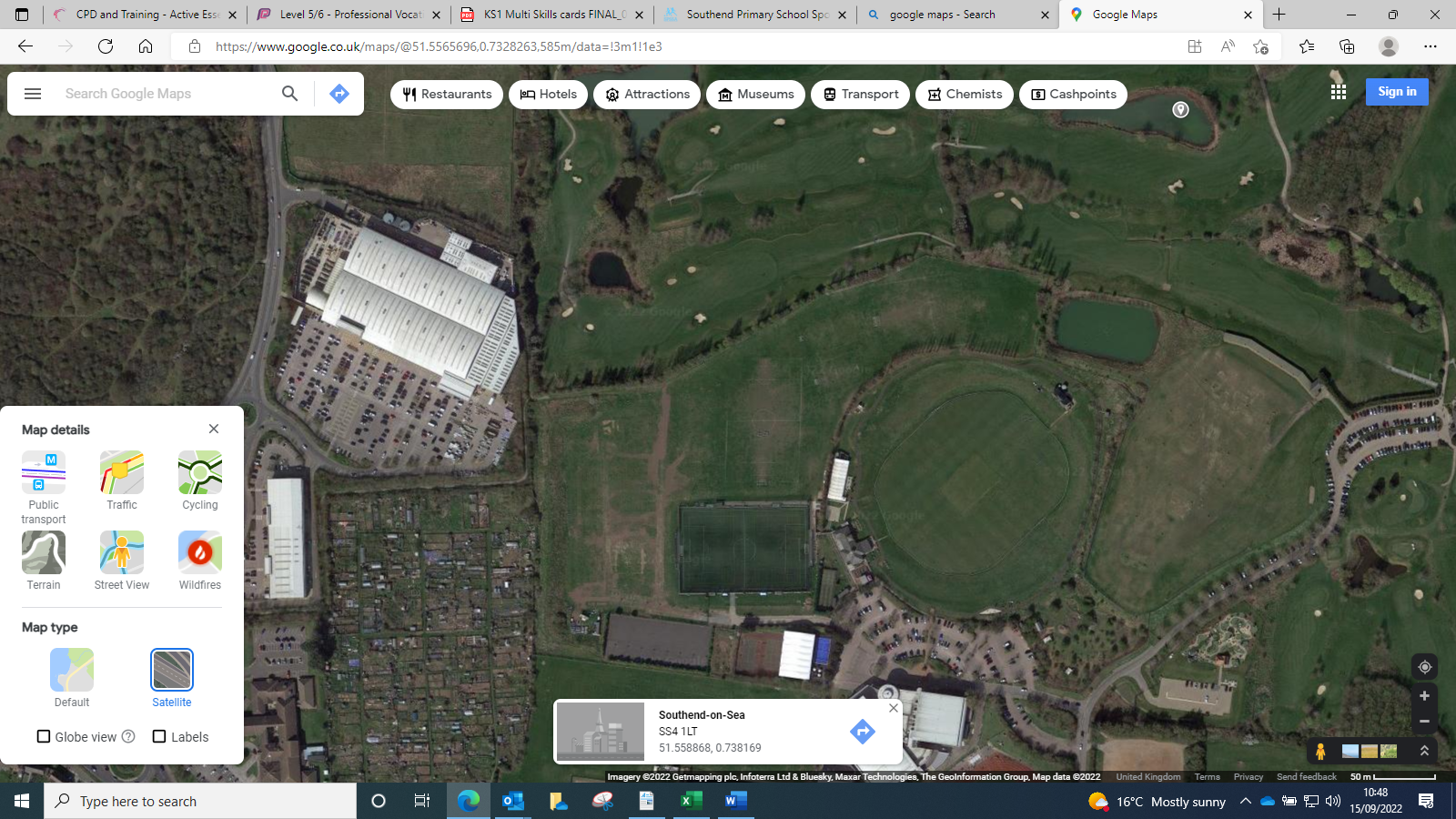 Year 5/6 	1600m					Year 3/4 	1200m				KS1 1000m1x orange loop + 1 x blue large 			1 x Yellow small loop + 1 x blue large 			1 x Blue large 